Ханты-Мансийский автономный округ-ЮграНефтеюганское районное муниципальное общеобразовательное бюджетное  учреждение«Сингапайская средняя общеобразовательная школа»628320, ХМАО-Югра, Нефтеюганский район. п. Сингапайтел. (3463) 293-093;  факс (3463) 293-030Отчет работы Управляющего совета за 2021-2022 учебный год
Управляющий совет, как орган общественного управления школой, является заказчиком образовательных услуг и направленности воспитательной работы школы, активно участвует в решении вопросов связи с общественностью, участвует в выработке стратегии учреждения, в обсуждении учебных планов и используемых учебных программ и методик, в организации воспитательного процесса школы. В состав Управляющего совета 2021-2022 учебного года входили 17 человек, из них  7 – представители родительской общественности, 4 – члены  трудового коллектива, 2 - обучающиеся школы, директор – по должности, 2 – кооптированные члены, 1 - член социально-ориентированной некоммерческой организации Нефтеюганского района (председатель ячейки районного общества инвалидов п.Сингапай).  Для подготовки материалов к заседаниям Управляющего совета и выработки проектов решений привлекаются специалисты вне Управляющего совета, представители различных организаций           На заседании Управляющего совета заслушиваются отчеты о проделанной работе, анализируются проведенные мероприятия, дается им оценка.          План работы Управляющего совета составлен таким образом, чтобы в полном объеме охватить ключевые направления деятельности  школы.Заседания Управляющего совета проводились регулярно в соответствии с принятым планом работы на учебный год. Заседания проходили при необходимом кворуме, явка членов Управляющего совета была достаточной для проведения заседаний.В 2021 -2022 учебном году было проведено 5 заседаний, на которых рассматривались и обсуждались следующие вопросы:Организация перевозок обучающихся к месту учебы и обратно в НРМОБУ «Сингапайская СОШ».Комплексная безопасность ОУ.Об организации подворного обхода.Об организации дополнительного образования детей в 2021 - 2022 уч. год.Организация и проведение общешкольного ежегодного «Фестиваля национальных культур».Организация и проведение конкурсов.Итоги летней занятости учащихся в 2021 году.Итоги ГИА учащихся 9 и 11  классов.Итоги административных контрольных работ в 5-9 классах по предметам учебного плана и ВПР по предметам в 4-ых, 5-8 и 11классах.Работа учителей-предметников, классных руководителей, по охвату учащихся 1-11-х классов внеурочной занятостью и внеурочной деятельностью.Организация летнего отдыха учащихся в 2022 году.О подготовке школы к новому 2022-2023 учебному году. Итоги работы с одаренными и мотивированными учениками (итоги Всероссийской олимпиады школьников, результативное участие в других конкурсах, выставках). Вопросы по проведению аттестационного периода учащихся 9-х и 11 -х классов.Анализ профориентационной работы. Согласование учебного плана школы на 2022-2023 учебный год.Проведение социальных опросов по определению критериев результативности деятельности образовательного учреждения.Прошли утверждение документы:1.Основные образовательные программы НОО, ООО, СОО; Адаптированные основные общеобразовательные программы ОУ.2. Положения по организации деятельности ОУ.        Управляющий совет школы в течение года осуществлял постоянный контроль по выполнению санитарно-гигиенических правил в помещениях школы, школьной столовой согласно санитарно-эпидемиологической обстановке города. Регулярно проводились проверки работы медицинского кабинета, термометрии, технического персонала. Периодически проводились проверки работы школьной столовой: проверялось качество пищи, санитарное состояние столовой, наличие журналов, суточных проб. Управляющий совет оказывает содействие в создании безопасных условий обучения, воспитания и труда в учреждении.           Члены Управляющего совета принимали активное участие в подготовке и участии общешкольных мероприятий: «Время верить в чудеса», «Открытие Центра патриотического центра «СинЭргия»», спортивные мероприятия, турниры, военно-спортивные игры и т.д.Информирование общественности о деятельности Управляющего совета происходит через Интернет - сайт школы  по адресу: https://shkolasingapajskaya-r86.gosweb.gosuslugi.ru/svedeniya-ob-obrazovatelnoy-organizatsii/struktura-i-organy-upravleniya-obrazovatelnoy-organizatsiey/upravlyayuschiy-sovet-1/ .На странице Управляющего совета можно ознакомиться с нормативно-правовыми документами регламентирующими деятельность Управляющего совета, протоколами Управляющего совета.Все принятые  решения УС обеспечивали повышение эффективности работы образовательного учреждения  в учебном году. Педагогический коллектив школы способен обеспечить высокий уровень качества образования, развития интеллектуальных способностей и творческого потенциала обучающихся, формирования у школьников способности действовать в ситуации открытого динамично развивающегося общества.В новом 2022-2023 учебном году планируется уделить особое внимание в работе Управляющего Совета таким направлениям, как укрепление материально – технической базы школы, обеспечение безопасности участников образовательного процесса, организация досуговой деятельности учащихся, занятости учащихся во второй половине дня. Анализ работы обсудили и одобрили на заседании Управляющего Совета  02.09.2022 года.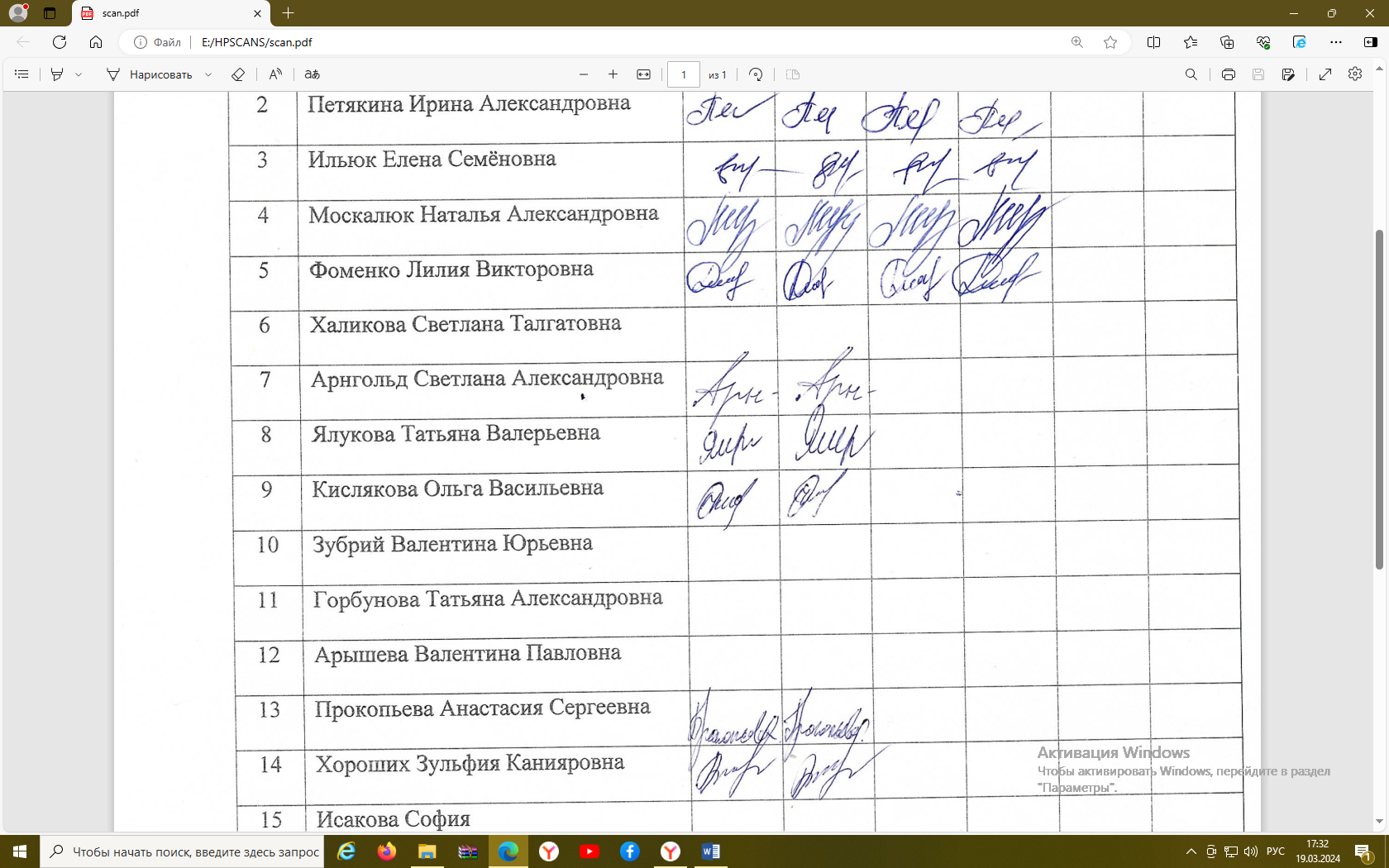 Председатель Управляющего совета                                                                        О.В.Кислякова